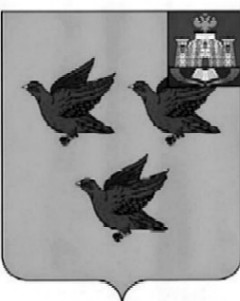 РОССИЙСКАЯ ФЕДЕРАЦИЯОРЛОВСКАЯ ОБЛАСТЬАДМИНИСТРАЦИЯ ГОРОДА ЛИВНЫПОСТАНОВЛЕНИЕ 7 февраля 2019 года                                                                               №   22            г. ЛивныОб утверждении дифференцированной ставки платы за сброс загрязняющих веществв систему канализации города ЛивныВ соответствии с постановлениями Правительства Российской Федерации  от 31 декабря 1995 года № 1310 «О взимании платы за сброс сточных вод и загрязняющих веществ в систему канализации населенных пунктов», от 29 июня 2018 года № 758 «О ставках платы за негативное воздействие на окружающую среду при размещении твердых коммунальных отходов Ⅳ класса опасности (малоопасные) и внесении изменений в некоторые акты Правительства Российской Федерации», постановлением Правительства Орловской области от 23 августа 2017 года № 356  «Об утверждении Порядка определения и взимания платы за сброс сточных вод и загрязняющих веществ в централизованные системы канализации населенных пунктов Орловской области» администрация города                     п о с т а н о в л я е т:    1. Утвердить дифференцированную ставку платы за сброс загрязняющих веществ в систему канализации города Ливны в 1 куб. м. сточных вод  абонентов, имеющих объем сброса хозяйственно-бытовых сточных вод менее 50 куб. м. в сутки, у которых невозможен отбор проб, в размере 2,42 руб.  за 1 куб. м. сточных вод (без НДС).2.  Внести в постановление администрации города Ливны от 16 мая 2014 года № 45 «Об утверждении условий приема сточных вод и загрязняющих веществ в централизованную систему водоотведения города Ливны»  изменение, изложив пункт 1 в следующей редакции: «1. Утвердить допустимые концентрации сброса загрязняющих веществ в сточных водах, поступающих от предприятий-абонентов в централизованную систему водоотведения города Ливны  согласно приложению.»         3. Внести в постановление администрации города Ливны от 08 декабря 2017 года № 144 «Об утверждении дифференцированной ставки платы за сброс загрязняющих веществ в систему канализации города Ливны» следующие изменения:    1)  в пункте 1 подпункт 2 признать утратившим силу;    2) пункт 2 признать утратившим силу;    3) пункт 6 изложить в следующей редакции «6. Контроль за исполнением настоящего постановления возложить на первого заместителя главы администрации города Л. И. Полунину.»    4. Настоящее постановление вступает в силу с 1 марта 2019 года.    5. Опубликовать настоящее постановление в газете «Ливенский вестник» и разместить  на официальном сайте администрации города в сети Интернет.    6. Контроль за исполнением настоящего постановления возложить на первого заместителя главы администрации города Л. И. Полунину.Глава города                                                                                     С.А. Трубицин